Term 1 - Travel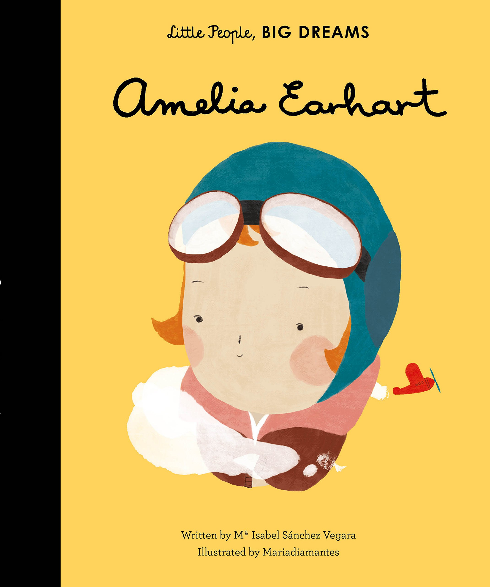 